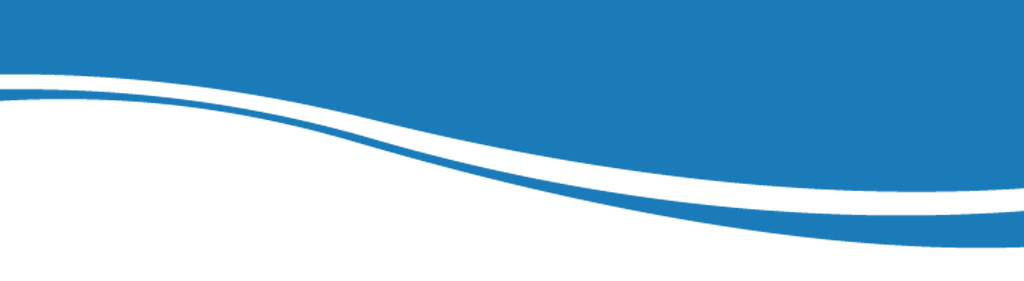 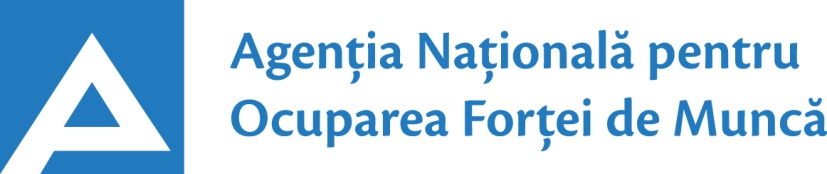               09.09.201924.01.2017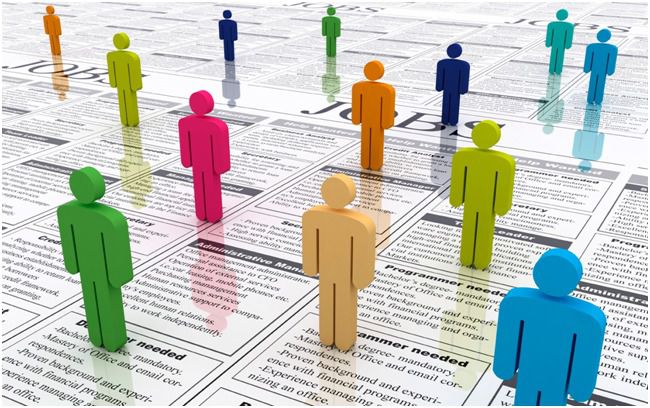 Observatorul pieței munciiConform bazei de date a Agenţiei Naţionale pentru Ocuparea Forţei de Muncă la data de 09.09.2019 erau în evidenţă 12356 locuri de muncă vacante, care pot fi accesate atât de femei, cât și de bărbați.  În aspect teritorial, numărul locurilor de muncă vacante, disponibile în fiecare subdiviziune teritorială de ocupare, constituie: Pentru persoanele cu nivel de instruire superior şi mediu de specialitate sunt disponibile 2078 locuri de muncă vacante, constituind cca 17% din numărul total de locuri vacante. Ținând cont de HG nr. 1281 din 26.12.2018 pentru locurile vacante în autorități publice (specialist (inclusiv superior, principal) este stabilit moratoriu temporar. Pentru persoanele cu nivel de instruire secundar profesional și pentru muncitorii necalificați, Agenţia Naţională pentru Ocuparea Forţei de Muncă oferă 10278 locuri de muncă, ce constituie 83% din numărul total de locuri de muncă vacante:Sunt oferite următoarele locuri de muncă pentru muncitori necalificaţi:Persoanele aflate în căutarea unui loc de muncă, se pot adresa agenţiilor teritoriale pentru ocuparea forţei de muncă sau pot accesa Portalul pieţei muncii: www.angajat.md, unde sunt postate locurile vacante oferite în fiecare raion, pe profesii.      Prezentul buletin este elaborat în concordanță cu „Clasificatorul ocupaţiilor din      Republica Moldova (CORM 006-14)”,  aprobat  prin ordinul Ministerului Muncii,      Protecției Sociale și Familiei nr.22 din 03.03.2014.STOLocuri vacanteSTOLocuri vacanteChişinău4909Ialoveni146Bălți 1942Taraclia143Floreşti404Cimişlia140Cahul404Edineț132Ungheni317Sângerei115Nisporeni298Făleşti115Orhei286Rezina99Râşcani235Căuşeni96Cantemir	226Glodeni95Străşeni222Leova94Ocniţa219Basarabeasca89Călăraşi197Briceni87UTA Găgăuzia186Ştefan Vodă79Teleneşti178Criuleni75Anenii Noi175Donduşeni67Şoldăneşti174Drochia62Hânceşti174Dubăsari19Soroca157OcupațiiLocuri vacanteTotalDin care:Specialist în domeniul sănătății408medic specialist – 154asistent medical (inclusiv de familie) – 121farmacist – 28medic medicină generală – 21maseur – 17felcer/felcer laborant – 14medic medicină de familie – 14brancardier – 11 laborant-farmacist – 10laborant chimist – 8registrator medical – 6cercetăror științific stagier în bacteriologie- 4Inspector, ofițer273ofiţer de sector – 71polițist- 61ofițer urmărire penală – 42ofițer de investigații – 38inspector de poliție – 27inspector (alte domenii) – 23ofițer conformitate – 6pompier – 5Specialist în învățământ222educator învăţământ preşcolar/primar – 106profesor învăţământ liceal/postliceal – 36profesor învăţământ primar/gimnazial – 29psiholog – 12logoped – 8conducător muzical/artistic – 7maistru-instructor – 6psihopedagog – 5traducător – 5pedagog social  –  4metodist  – 4Inginer, tehnician  193tehnician (alte domenii) – 48inginer  (alte domenii) – 44tehnician reţele de telecomunicaţii – 17inginer programator – 16tehnician aviație la exploatarea navelor – 14inginer-tehnolog – 12inginer proiectant - 10inginer producție – 10inginer cadastral – 5inginer construcții civile, industriale și agricole- 5diriginte de șantier – 4inginer electrician – 4inginer-mecanic – 4Specialist în activitatea financiară, economică sau comercială188contabil – 93agent de comerț/de vânzări – 36contabil-șef – 17merchandiser – 11economist – 10broker – 8specialist bancar – 7auditor intern – 3agent de asigurare – 3Manager/marketing141manager (în activitatea comercială) – 59manager  (alte ramuri) – 42telemarketolog – 19manager (marketing și vânzare) – 10office manager – 6merceolog - 5Specialist (inclusiv superior, principal)77Șef secție/sector/serviciu/grup/etc.(diverse domenii)70Consultant (diverse ramuri)47Programator/Programator software (administrator bază de date)41Asistență socială41asistent social – 24asistent parental profesionist – 14șef serviciu de îngrijire socială la domiciliu - 3Pilot aeronave35Secretar (diverse domenii)32Maistru (diverse domenii) 29Electrician secție/sector27Jurisconsult/grefier15Administrator(diverse ramuri)14Electronist12Director (alte domenii)10Tehnolog8Specialist resurse umane8Laborant  (alte domenii)8Asistent judiciar6Actor6Șef manevră6Mecanic(diverse domenii)5Agronom4Șef oficiu special poștă4Reporter4Expert (diverse domenii)3Specialist relații publice3Alte ocupații138Lucrători în industria textilă și confecții2959cusător (industria ușoară/confecțiilor) – 2737croitor – 83încheietor (tricotaje) – 48țesător/țesător covoare – 41termofinisor confecții – 23confecționer-prelucrător în industria textilă – 18asamblor/cusător  articole de marochinărie – 9Transport şi telecomunicaţii973conducător auto (șofer) – 489taxator/conductor – 181conducător troleibuz – 114muncitor rutier/feroviar – 51lăcătuș auto – 38mecanic auto/ajutor de mecanic – 35montator cale ferată – 33conducător încărcător – 10instructor conducere auto – 9împiegat de mișcare – 6electrician auto – 4vulcanizator – 3Operatori, aparatişti, maşinişti la instalaţii și mașini 841operator în sectorul de producție – 509operator introd., validare si prelucrare date – 44operator la calculatoare electronice – 39operator  (alte domenii) – 33mașinist (alte domenii)  - 32operator la linie în industria alimentară - 25operator la mașini-unelte cu comandă numerică – 24operator la banda rulantă – 19operator ghișeu bancă – 18operator la mașinile speciale de prelucrat metal – 15 operator  vânzări  prin telefon – 10mașinist la mașinile de suflat – 10operator la complexe și ferme zootehnice - 10operator la instalații de uscat - 10operator facturare – 9mașinist la autogreder – 8operator la instalațiile tehnologice – 8mașinist la excavatorul cu o singură cupă – 7colector recuperator – 5operator la telecomunicații – 3mașinist la buldozere – 3Lucrători calificați în întreprinderi industriale807sudor/electrogazosudor – 112montator subansamble – 66controlor calitate – 56lăcătuș-reparator – 44cizmar-confecționer încălţăminte – 42lăcătuș la repararea materialului rulant – 39control or (alte domenii) – 36electromontor/lăcătuș electromontor -34lăcătuș instalator tehnică sanitară – 32montator fațade și pereți cortină - 30completator – 27electrician/lăcătuș electrician – 26asamblor –  23preparator înghețată – 18asamblator articole din hârtie – 17lăcătuș-montator – 16filator – 13decorator jucării – 12strungar  – 12electromecanic ascensoare - 11bijutier matale prețioase- 10reparator utilaj tehnologic – 10montator aparate aer condiționat – 10electrician motator rețele de cabluri - 10lăcătuș mecanic – 9reglor utilaje tehnologice - 8ștanțator - 8lăcătuș revizie și reparație a locomotivelor – 8electromecanic utilaje frigorifice - 7 lăcătuș la lucrările de asamblare mecanică – 7controlor la instalații cu gaz – 7bobinator  bobine  -  6învelitor cu materiale în rulou – 6montajist – 5rihtuitor fețe de încălțăminte - 5cizmar – reparator încălțăminte - 4electromecanic – 4lăcătuș la rețelele de apeduct și canalizare – 4lăcătuș automatică și aparate de măsură și control -4liftier -3lăcătuș la exploatarea și repararea utilajelor – 3frezor – 3Lucrători în domeniul vânzărilor560vânzător produse alimentare/nealimentare – 339controlor-casier/casier – 162expeditor – 26magaziner – 23bufetier – 10Hoteluri şi restaurante476Bucătar/bucătar -șef – 195chelner (ospătar) – 113brutar  – 85cofetar – 33barman – 21modelator /preparator aluat – 16patiser – 7bombonier - 6Lucrători în domeniul serviciilor personale405inspector patrulare - 162gardian public – 64dispecer – 34frizer -25santinelă – 22marinar - scafandru – 19lucrător social – 17poştaş  – 16supraveghetor – 12agent de intervenție pază și ordine - 10agent pază în incinte – 8manichiuristă – 7recepționer – 5asistent personal –4Lucrători în construcţii331pietrar-zidar – 96fierar-betonist – 55tencuitor – 47tâmplar – 34zugrav – 15asfaltator - 15șlefuitor în lemn – 9dulgher – 9pavator - 9plăcător cu plăci – 9presător metale la rece - 8tinichigiu – 7finisor articole din lemn – 6modelator modele din ghips – 5cioplitor piatră – 4asfalt betonist/betonist – 3Lucrători calificaţi în agricultură, silvicultură, acvacultură, piscicultură 145viticultor – 84tractorist – 56mulgător - 5Alte ocupații 100     MeseriaLocuri vacanteTotalMuncitor auxiliar1264Muncitor necalificat în agricultură, silvicultură și grădinărit192Hamal187Îngrijitor încăperi de producție și serviciu179Măturător167Femeie de serviciu58Spălător veselă57Bucătar auxiliar50Puitor-ambalator48Muncitor necalificat în construcții46Infirmieră  42Paznic 39Ajutor de educator39Cameristă34Trăgător30Amenajator/îngrijitor/salubrizator  spații verzi29Spălător vehicule27Dădacă26Curățitor teritorii24Muncitor necalificat la asamblarea,montarea pieselor21Călcător19Sortator 15Ambalator manual12Săpător10Extractor9Muncitor necalificat în industria confecțiilor8Măcelar8Spălătoreasă lenjerie8Cantaragiu 7Muncitor construcții bârne, chirpici7Muncitori la amenajarea localităților6Muncitor în carieră6Manipulant mărfuri4Încasator și cititor contoare de energie electrică3